Fundacja Obserwatorium Demokracji Cyfrowej, Katedra Studiów Politycznych ISM SGH i Związek Pracodawców i Przedsiębiorców zapraszają na premierę raportu i dyskusję panelową „Wybory do Parlamentu Europejskiego 2024: wyzwania dla cyfrowej demokracji w regionie Europy Środkowo-Wschodniej”, która odbędzie się w poniedziałek, 22 kwietnia o 10:00 w Szkole Głównej Handlowej w Warszawie.Rok 2024 jest rokiem wyborów – na całym świecie do urn mogą pójść nawet 4 miliardy osób. Jednym z największych wydarzeń będą wybory do Parlamentu Europejskiego. Politycy oraz wyborcy zmierzą się z wyzwaniami takimi jak rosnąca fragmentaryzacja, treści syntetyczne i niejasna moderacja treści. W życie wejdą też nowe przepisy dotyczące reklamy politycznej w sieci.Obecność w charakterze gościa honorowego potwierdził Sekretarz Stanu w Ministerstwie Cyfryzacji, Dariusz Standerski. Spotkanie rozpocznie współgospodarz wydarzenia dr hab. Piotr Wachowiak, prof. SGH, rektor Szkoły Głównej Handlowej w Warszawie. W rozmowie moderowanej przez Zosię Wanat, Senior CEE Correspondent z Sifted głos zabiorą:Marcin Chmielnicki, rzecznik prasowy, Państwowa Komisja Wyborcza (TBC)Jan Jęcz, analityk ds. gospodarki cyfrowej, Polityka Insight,Mateusz Łabuz, Chemnitz University of Technology,Paulina Szkoła, dyrektorka Forum Cyfrowego Związku Przedsiębiorców i PracodawcówAleksandra Wójtowicz, starsza analityczka, NASKWydarzenie podsumuje dr hab. Małgorzata Molęda-Zdziech, prof. SGH w rozmowie z Jakubem Szymikiem.W trakcie wydarzenia odbędzie się premiera raportu Fundacji Obserwatorium Demokracji Cyfrowej: Digital Democracy in CEE: Things to Watch For in 2024 European Parliament Elections.Kontakt do organizatora: jakub@ceeddw.org.Link do rejestracji: https://www.eventbrite.com/e/881813426697/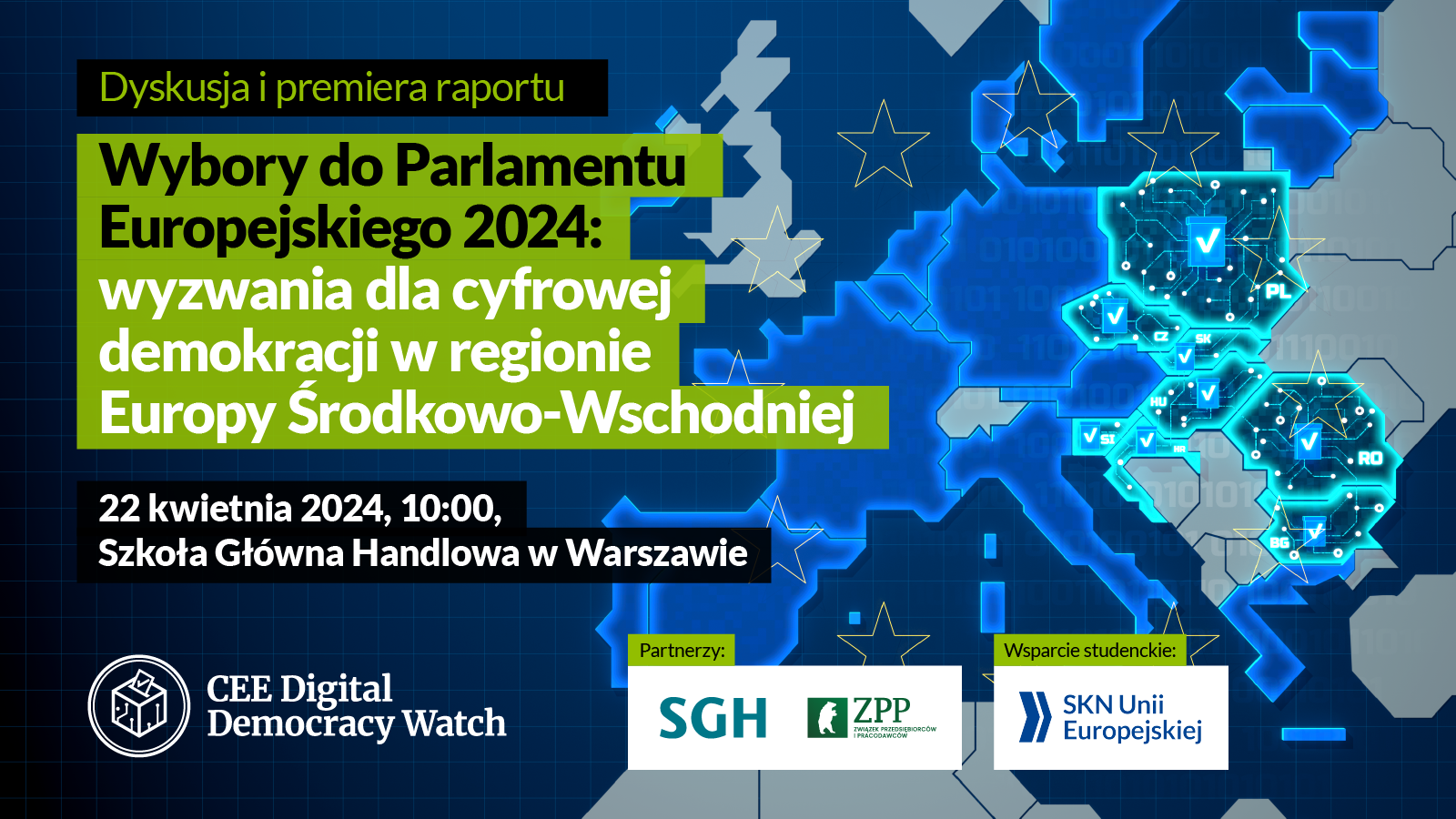 GodzinaPunkt programuProponowani goście10:00-10:02Przywitanie gości przez organizatoraJakub Szymik, prezes Fundacji Obserwatorium Demokracji Cyfrowej10:03-10:15Powitanie gości przez współgospodarzadr hab. Piotr Wachowiak, prof. SGH, rektor Szkoły Głównej Handlowej w Warszawie10:15-10:30Gość honorowyDariusz Standerski, Wiceminister Cyfryzacji10:30-11:30Dyskusja panelowaModeracja:Zosia Wanat, StiftedPaneliści:Aleksandra Wójtowicz, Starsza Analityczka, NASKMarcin Chmielnicki, Państwowa Komisja Wyborcza (TBC)Mateusz Łabuz, Chemnitz University of Technology, współautor raportuPaulina Szkoła, Dyrektorka Forum Cyfrowego Związku Przedsiębiorców i PracodawcówJan Jęcz, Polityka Insight11:30-11:50Podsumowanie — w formie fireside chatJakub Szymik, prezes Fundacji Obserwatorium Demokracji Cyfrowej,prof. SGH, dr hab. Małgorzata Molęda-Zdziech11:50-12:15Część nieformalna + poczęstunekCzęść nieformalna + poczęstunek